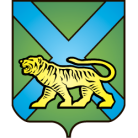 ТЕРРИТОРИАЛЬНАЯ ИЗБИРАТЕЛЬНАЯ КОМИССИЯ
ГОРОДА УССУРИЙСКАРЕШЕНИЕг. Уссурийск
Об утверждении графика дежурствачленов территориальной избирательной комиссии города Уссурийска с правом решающего голоса, организующих проведение досрочногоголосования в помещениитерриториальной избирательной комиссиигорода Уссурийска, на дополнительныхвыборах депутатов Думы Уссурийскогогородского округа по одномандатным избирательным округам № 4 и № 9, назначенныхна 26 августа 2018 года В    соответствии    с    пунктом    4   статьи   65   Федерального   закона «Об основных гарантиях избирательных прав и права на участие в референдуме граждан Российской Федерации»,  частью 3 статьи 76 Избирательного кодекса Приморского края, постановлением Центральной избирательной комиссии Российской Федерации от 4 июня 2014 года                   № 233/1480-6 «О Порядке и сроках представления информации о числе избирателей, участников референдума, проголосовавших досрочно, и Методических рекомендациях о порядке проведения досрочного голосования в помещениях комиссий на выборах в органы государственной власти субъектов Российской Федерации, органы местного самоуправления, референдуме субъекта Российской Федерации, местном референдуме» и решением территориальной избирательной комиссии города Уссурийска от 02 августа 2018 года № 103/764 «Об определении графика работы территориальной и участковых избирательных комиссий для проведения досрочного голосования в помещениях для голосования на дополнительных  выборах депутатов Думы Уссурийского городского округа по одномандатным избирательным округам № 4 и № 9, назначенных на 26 августа 2018 года» территориальная избирательная комиссия города УссурийскаРЕШИЛА:Утвердить следующий график дежурства членов территориальной избирательной комиссии города Уссурийска с правом решающего голоса, организующих проведение досрочного голосования в помещении территориальной избирательной комиссии города Уссурийска, на дополнительных выборах депутатов Думы Уссурийского городского округа по одномандатным избирательным округам № 4 и № 9, назначенных на 26 августа 2018 года:2.  Разместить настоящее решение на официальном сайте администрации Уссурийского городского округа в разделе «Территориальная избирательная комиссия города Уссурийска» в информационно-телекоммуникационной сети «Интернет».Председатель комиссии						   О.М. МихайловаСекретарь комиссии							          Н.М. Божко12 августа 2018 года                       № 110/79515 августаГаврилов Владимир Октябринович,Коваленко Сергей Петрович16 августаГаврилов Владимир Октябринович,Божко Надежда Михайловна17 августаКоваленко Сергей Петрович,Кононенко Евгения Петровна18 августаКононенко Евгения Петровна,Манькова Илона Юрьевна19 августаКононенко Евгения Петровна,Манькова Илона Юрьевна20 августаГаврилов Владимир Октябринович,Коваленко Сергей Петрович21августаГаврилов Владимир Октябринович,Коваленко Сергей Петрович